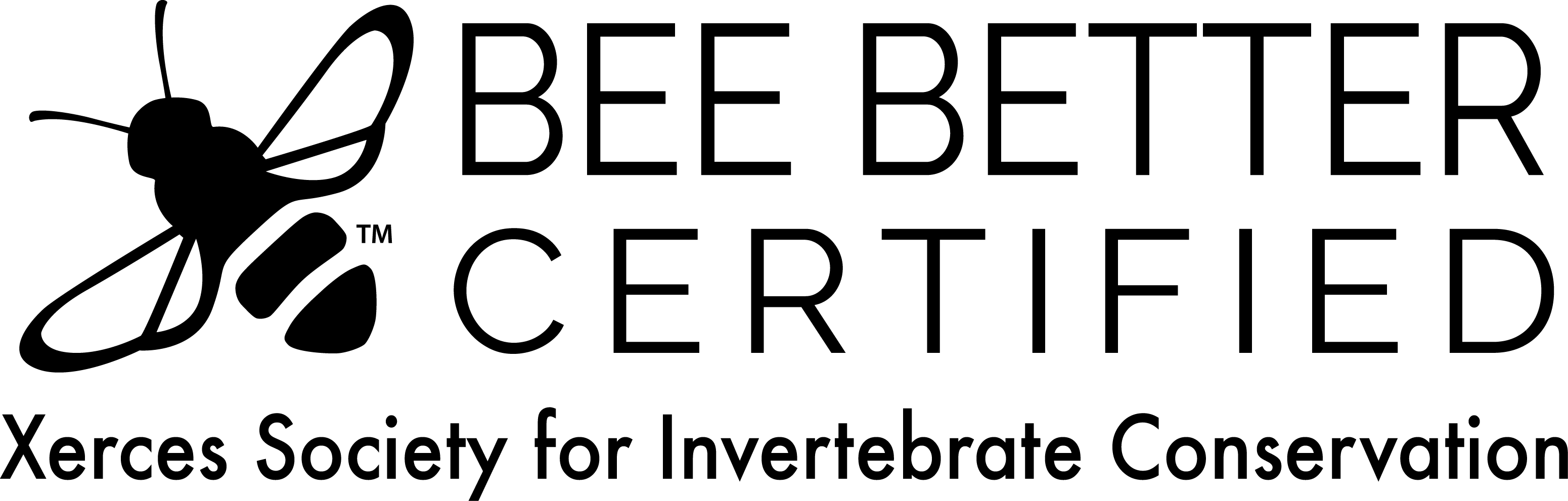 Farm Management Assessment GuideVersion 1.4 (Jan 2021)An evaluation of compliance with Bee Better Certified™ Production GuidelinesFarm:			__________________________________Farmer name(s): 	__________________________________Location:		__________________________________Crop(s) grown and crop bloom periods (if applicable). Assessor name(s): 	__________________________________Date assessed: 		__________________________________Bee Better Certified™ is a trademark of The Xerces Society, Inc.This material is based upon work supported by the Natural Resources Conservation Service, U.S. Department of Agriculture, under number 69-3A75-17-37. Any opinions, findings, conclusions, or recommendations expressed in this publication are those of the author(s) and do not necessarily reflect the views of the U.S. Department of Agriculture.PurposeThis assessment is meant to help farmers and landowners identify: How their farms are already meeting the Bee Better Certified™ standards and Where practices need to be altered or habitat added in order to bring the property into compliance. This tool can be used in the field to help with the habitat planning and pesticide mitigation processes. The results of this tool can be incorporated into the Bee Better Certified™ Plan, which is a required component of the certification process. Additional information about the plan can be found at in the Document Center of the Bee Better Certified websitebeebettercertified.org.How to Use this GuideThis farm assessment can be used in orchard and field crop settings.The photos and notes in this document can help farmers identify and assess whether their existing habitat or pesticide management practices comply with Bee Better Certified Production Standards.This tool can also be used to determine practices that will help farms come into compliance with Bee Better Certified Production Standards.The assessment should be repeated prior to re-certification to confirm that the standards are still being met.We recommend printing out aerial photographs of the property to help with the assessment.All Bee Better Certified forms and documents mentioned in this Assessment Guide are available from the Document Center on beebettercertified.org.DefinitionsHabitatPollinator habitat	Areas containing flowering plants and/or nesting sites. Remnant natural habitat and newly created habitat are both considered pollinator habitat. Invasive or noxious species cannot be considered part of pollinator habitat.Permanent habitat	Habitat that is present year-round, although the plants may be in a vegetative or dormant state during the winter or dormant season. Examples of permanent habitat: Hedgerows, perennial or re-seeding wildflower strips, riparian forests, filter strips. Temporary habitat	Habitat that typically dies back annually. It may remain in one location or move around the certified parcels (as is the case with rotating cover crops). Temporary habitat must be allowed to bloom. Examples of temporary habitat: cover crops, insectary strips, mass-flowering crops. For cover crops, at least 50% bloom must be achieved prior to termination.New habitat	Any habitat created following initial certification by a farm entity or any habitat created in anticipation of certification.PlantsBloom	The time period from when first blooms open until petal drop or closure of all blooms (e.g., squash blossoms are open for a single day, but spent flowers can remain attached for a long period after they cease to be viable). See Appendix F for a list of exempt crops—crops that are not visited by insects and crops that do not bloom (e.g., leafy greens not grown for seed production).Flowering species	Plants, including trees, shrubs, and forbs, known to provide pollen and/or nectar to pollinators.Mass-flowering crops	Crops that provide abundant floral resources during their bloom period, which is often short. Examples of mass-flowering crops: almond, blueberry, canola, and sunflower. When differentiating between mass-flowering crops and temporary habitat, we consider whether the crop a) was already a core part of the crops planted, and b) whether the primary purpose of the crop is revenue.Native plants	Plant species that are indigenous—occur naturally without human intervention—to a region. The time period within an area for a species to be considered native is typically before European settlement of the Americas.Ecologically appropriate sources		Plant materials are considered “ecologically appropriate” when they are collected from similar climatic or ecological region to the one present on property where pollinator habitat is being established.PesticidesPest	Any insect, rodent, nematode, fungus, weed, or other form of terrestrial or aquatic plant or animal life or virus, bacteria, or other micro-organism (except viruses, bacteria, or other micro-organisms on or in living man or other living animals) that could cause economic harm or some other threat.Pesticide	Any substance or mixture of substances intended for preventing, destroying, repelling or mitigating a pest or disease. Pesticides can also be plant regulators, defoliants, desiccants, or nitrogen stabilizers. The term pesticide includes bactericides, fungicides, herbicides, insecticides, miticides, molluscicides, nematicides, and piscicides.Pesticide applications	Any activity that introduces a pesticide into the environment for the purposes of controlling pests, including but not limited to spraying, dusting, and chemigation. We also consider the planting of pesticide-coated seed a pesticide application.Justified use of pesticides	Use that is supported by evidence that a severe pest or disease outbreak exists or has strong potential to exist. Farm-specific monitoring records can be used to demonstrate an outbreak. Additional documentation (e.g., extension publications, newspaper articles) that supports the severity of the issue may also be submitted. Documentation should provide evidence that an economic threshold has been exceeded. If no threshold is available, provide an expert opinion. Experts may include a certified pest control adviser, accredited crop consultant, Extension agent, or other credentialed independent pest management specialist. Advice or recommendations from pesticide company representatives is not considered sufficient evidence to justify pesticide use. Spatial buffer	An unsprayed space, such as a road or equipment turnaround, or a section of crop that remains unsprayed. Spatial buffers are required within your own property between habitat and area where pesticides are applied and between habitat on your property adjacent to neighboring farms or land where insecticides are known or suspected to be applied. Vegetative buffer	A border of plants not attractive to pollinators, such as conifers, grown between pollinator habitat and crop fields. It is designed to capture pesticide drift.Section 1: Habitat1.1	Basic Habitat Requirementsa. Minimum amount of pollinator habitatRequirement: At least 5% of the total acreage requested for certification certified must be in pollinator habitat. At least one-fifth of the required habitat (i.e., 1% of the parcel acreage) must be permanent habitat; the reminder may be in temporary habitat.To determine how to calculate the habitat areas of different habitat types, see Appendix B: Habitat Measurement Guidelines, in the Bee Better Certified Production Standards.See the Definitions section for an explanation of permanent and temporary habitat types.Note: If mass-flowering, pollinator-attractive crops are identified as part of the temporary habitat, they may not account for more than one-fifth of the required habitat (i.e., no more than 1% of the parcel acreage).Where permanent habitat cannot be situated on or adjacent to or within 1 mile of certified crop fields an operation may situate habitat no further than 100 miles from certified crop fields. With an increase in distance from certified crop fields, the following incremental increase in total required permanent habitat must be met:1-20 miles away:  minimum 2% of certified acreage must be permanent habitat 21-40 miles away: minimum 3% of certified acreage must be permanent habitat41-60 miles away: minimum 4% of certified acreage must be permanent habitat61-80 miles away: minimum 5% of certified acreage must be permanent habitat81-100 miles away: minimum 6% of certified acreage must be permanent habitatSteps to calculate amount of additional pollinator habitat required to meet standards:Record the total amount of acreage to be certified by Bee Better Certified.Assess existing habitat to determine if it meets the standards for viable pollinator habitat (habitat that includes appropriate plants and nesting resources), and determine if existing habitat is permanent or temporary. (If unsure, move to sections 1.2–1.5 below before completing this section).Record the total amount of permanent pollinator habitat currently on the property. Record the total acreage of temporary pollinator habitat currently on the property.If amount of current habitat does not meet certification requirements, propose some habitat types in each category that could help the farm meet the required percentage. Mark the proposed habitat locations on the aerial map.If the quality of existing habitat does not meet certification standards (e.g., not enough floral cover, dominated by nonnative or weedy vegetation), mark these areas on the map as “in need of improvement.” They may not be counted as current habitat, but may be able to be improved in order to meet standards. In the following table, note the percentages of different habitat categories and any ideas for increasing habitat (if necessary). We recommend using aerial photos, Google Earth measurements, or on-the-ground measurements to assess the amount of existing habitat on your farm or the acreage of proposed new habitats. The photos below illustrate the different percent of a farm that may be covered in habitat.1.2	Blooma. SeasonalityRequirement: In order to be considered pollinator habitat, at least three species must be in bloom during each season (early, mid and late in the natural growing season). Count the number of flowering species in each season: early, mid and late in the growing season.Note: growing season is defined as the natural growth period of native vegetation in the area. This varies by region.b. Native statusRequirement: Permanent pollinator habitat must contain a significant portion of native, pollinator-attractive plants. For new permanent habitat, at least 70% of the vegetation established must be native to the region and acquired from local sources. In natural or mature created permanent habitats, at least 35% of the species must be native.See the Definitions section for an explanation of new habitat.c. Floral coverRequirement: In order to be considered ‘pollinator habitat’ the combined vegetative cover of the plant species in bloom should be classified “common” or “abundant” in each season.Since you will likely conduct the assessment at one time of year, you can estimate the abundance categories for each season (but try to verify them at a later date).For more information, see Appendix D: Bloom Abundance Categories, in the Bee Better Certified Production StandardsAbundance categories Absent: No flowering species are present (0%).Sparse: Only a few individuals of the flowering species are present (1–10%).Common: Several individuals of the flowering species are present (11–50%).Abundant: Numerous individuals of the flowering species are present (51–100%).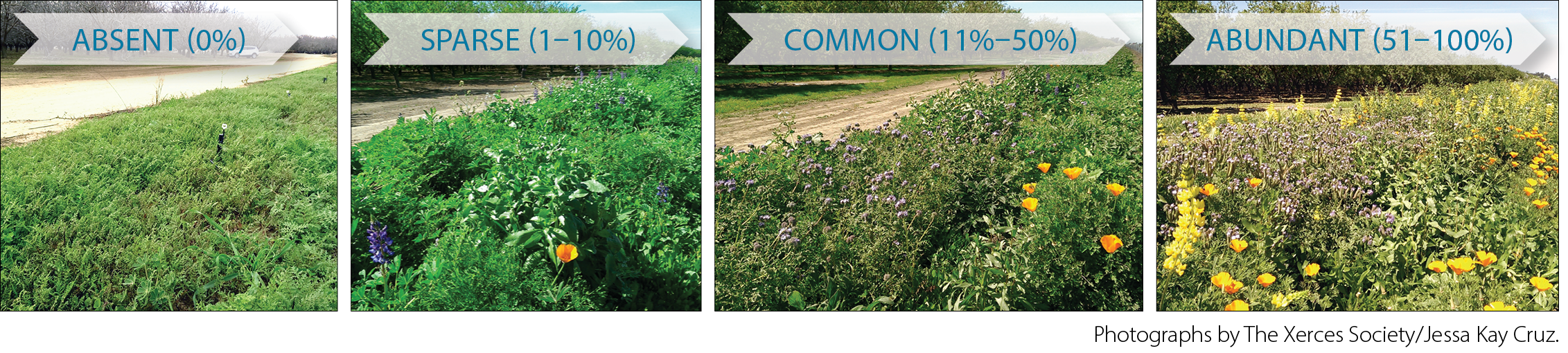 1.3	Nesting Featuresa. Nesting locationsRequirement: Identify and protect pollinator nesting sites. Known nesting areas outside crop fields must be left undisturbed. Mark nesting locations on an aerial map, which must be provided in the BBCP. Train farm workers in where nest sites are located and how to avoid disturbing them.Ground-nesting bees often nest in patches of bare or sparsely vegetated ground with well-drained soils. Above-ground nesting bees nest in pithy-stemmed plants and abandoned insect burrows in wood (e.g., snags, dead branches, fence posts). Bumble bees nest in small cavities, such as abandoned rodent burrows or beneath lodged bunch grasses. Large, rotting logs support Augochlora sweat bees, which are common east of the Mississippi. For more information about bee nest identification, including photographs, see Appendix E: Identifying Native Bee Nests, in the Bee Better Certified Production Standards.b. Nesting materialsRequirement: At least 5% of new permanent pollinator habitat plantings must be comprised of pithy-stemmed plants and plants that are used for nest cell materials; some of each category must be included.Assess plant species in existing habitat areas to determine if they satisfy the nesting materials requirements. Indicate these plant species below. For plant lists, see the following appendices in the Bee Better Certified Production StandardsAppendix F: Pithy-Stemmed Plants that Above-Ground Nesting Bees Use for Nest Sites;Appendix G: Plants that Above-Ground Nesting Bees use as Nesting Materials to Create Cell Divisions; and 1.4	Tillagea. Tillage Standard Operating Procedure (SOP)Requirement: Develop a standard operating procedure (SOP) for how to reduce the impact of tillage activities on ground-nesting bee nests located both within crop fields. The SOP should demonstrate that existing tillage practices are low risk or that new practices reduce the risk of disturbance to ground-nesting bees. The SOP should encompass at least one-third of the total certified acreage each year. The SOPs must address at least 2 of the following (check those that apply):□   Tillage depth□   Timing of tillage□   Frequency of tillage□   Equipment type□   Location of tillageFor more information, see Appendix H: Example Tillage SOPs, in the Bee Better Certified Production Standards.Describe your current tillage/cultivation procedures within crop fields and along field edges. Write an SOP that brings your farm into compliance with reducing the impacts of tillage, as described above.Minimizing impact around permanent habitat featuresRequirement: Tillage should not be conducted in or immediately adjacent to permanent habitat features. Shallow tillage (less than 6 inches in depth) for weed management is permitted.In order to protect ground nesting bees it is important to limit ground disturbance immediately adjacent to habitat areas by only conducting shallow tillage practices.Section 2: Pest Management Pests in Crops and Non-Crop AreasPlease list each crop that you grow and all the pests that you manage against for the crop regularly*.  Include rotational crops. Note if the management is related to a different pest (e.g. you (e.g. manage insect because it vectors an economically challenging disease).  Add additional sheets if needed.* Regularly means that the pest needs to be managed at least once every three years.Do you manage pests in non-crop areas?  For example, do you eliminate alternate hosts for particular insects, or manage weeds?  Please explain:Are you planning to grow any other crops once you are Bee Better Certified?2.1 	Scouting and Monitoring of Crop Pests and Preventative ManagementScouting and monitoring protocol Requirement: Develop a written pest/disease scouting and monitoring protocol and demonstrate that scouting and monitoring occurs regularly throughout the growing season on all certified acreage (Standard 2.1.a)For more information, see Appendix I: Pest Scouting and Monitoring Guidance, in the Bee Better Certified Production Standards.Fill in the following table to describe your current pest monitoring protocol.No unjustified use of pesticides and preventative strategies requiredRequirement: No unjustified use of pesticides (except for herbicides)Bee Better Certified requires that certified farms use pesticides only if their use is supported by evidence that an economically-damaging pest or disease outbreak exists or has strong potential to exist. See Definitions section above and Standard 2.2.a. Requirement: Implement and maintain at least two preventive non-pesticide pest management strategies and one more if fungicides are used during pre-bloom and/or bloom time. Fungicides may only be used on a crop during its pre-bloom or bloom-time if at least one additional non-chemical pest management strategy is used to directly address the fungal concern prompting the application(s). See Standard 2.2.b and Appendix J.In the table below, for each insect, mite, or disease you manage against, indicate which method (if any) your farm uses to determine whether it is present at levels that would be economically-damaging.  Add the preventative strategies you currently use to manage against this pest, as well as any preventative strategies planned.  Add any notes as needed.*(SCO) Scouting and monitoring records (DAM) Documented damaged exceeding pre-determined thresholds; (MOD) Degree day models(WEA) Moisture and temperature records  (COU) Spore counts  (PUB)  Extension publications/updates  (NEW) News articles about target pest(EXP) Expert opinion (indicate type of expert, such as Certified Pest Control Advisor, Accredited Crop Consultant, Extension agent, or Other (please describe). If you have a certified pest control or crop advisor, list their information here. Note that pesticide or seed company representatives are not eligible for establishing justified use of pesticides.Name of expert:	_________________________________Title: 		_________________________________Company:		_________________________________Accreditation #:	_________________________________Phone number:	_________________________________Email address:	_________________________________*Denotes fungal preventive non-chemical pest management strategies. 2.2 	Pesticide Application b–f. Prohibited pesticide applicationsRequirements: Certain pesticides and types of applications are prohibited under Bee Better Certified because they pose elevated risk to bees.  See Production Standards 2.2 b-f for details on prohibitions. Prepare Pesticide Use Records. After completing, fill out the following table to indicate whether you currently utilize any of the prohibited pesticide practices identified in Standards 2.2 b-f. If so, indicate how you plan to come into compliance with these requirements.Additional resourcesRelevant appendices on the Bee Better Certified Production StandardsAppendix K: List of Pesticides Prohibited During Bloom in Crops and Temporary Habitat Areas Appendix L: Crops that are Exempt from Bloom-Time Pesticide Application StandardAppendix M: Bee Precaution Use InstructionsAppendix N: List of Soil Fumigants Prohibited Under Bee Better CertifiedTo determine whether pesticides applied jointly (or within three days of each other) can increase toxicity, use the Bee Precaution tool (link) from the University of California Integrated Pest Management program. (A description of how to use the tool can be found in Appendix M, listed above.) 2.3 	Minimizing Off-Site Movement of Pesticidesa. Aerial applicationRequirement: Aerial pesticide applications are prohibited by the Bee Better Certification. There is an exception for aerial applications of fungicides if: other application methods are not feasible,  the fungicide is not listed in Appendix K, anda justification and drift prevention plan are prepared and adhered to. Aerial applications of fungicides are not allowed within 60 feet of non in-field certified pollinator habitat.Justification for the use of aircraft to apply fungicides must be documented, and fall into one of the following categories:Field conditions (i.e. wet soil which makes ground applications impractical). Shortage of ground applicator equipment available during the window needed to treat the pest. Where equipment shortages are the cause, the grower must provide proof of the lack of equipment through three verified sources. Risk of damage to ripe crops from ground applicationCertified growers who foresee the need to use aerial fungicide applications must develop a justification and application/drift prevention plan (see guidance in appendix O) as part of their Bee Better Certification Plan. Operators must adhere to their aerial application/drift prevention plan and maintain records of aerial applications per the plan. Is aerial application used to apply fungicides? □   YES  □   NOIf yes, describe how you will develop and implement an aerial application drift prevention plan   ______________________________________________________________________________________________________________________________________________________b. Equipment calibrationRequirement: Pesticide application equipment must be calibrated to manufacturer specifications at least on an annual basis.List application equipment used and calibration frequency in the following table.c. BuffersRequirement: Establish pesticide-free spatial buffer around permanent pollinator habitat:40 feet for ground-based applications.60 feet for airblast and aerial fungicide applications.Herbicides may be used in a targeted manner within buffers except for paraquat dichlorideVegetative buffers (drift fences) of species that are not attractive to pollinators may also be used instead of buffers, or if buffer distances cannot meet the above requirements. See additional information in Standard 2.3Buffers are required within your own property around all permanent pollinator habitat. Buffers of 30 feet are also required between all permanent habitat on your property and neighboring farms or land where insecticides are known or suspected to be applied (including insecticide-treated seed) on neighboring property.Additional specificationsEnter information on buffers adjacent to each habitat area in the following table.2.4.	Pesticide Use in Pollinator Habitata. Pesticides Not Permitted in Permanent Pollinator HabitatRequirements: Do not use pesticides other than herbicides that used in a target method in designated permanent pollinator habitat. Do not apply herbicides to plants in bloom, including weeds. Outside of bloom, if herbicides are used, apply with targeted methods only (e.g., spot spraying rather than blanket applications). Paraquat dichloride herbicide may not be used within permanent pollinator habitat at any time.Do you use herbicides in designated pollinator habitat?□   Yes □   NoIf yes, indicate whether you:□   Apply herbicides to plants in bloom □   Use paraquat dichlorideם  Apply with targeted methods only (e.g., spot spraying rather than blanket applications)Describe how you plan to adapt your pesticide use practices within permanent pollinator habitats on your farm to compliance with this standard.b. Pesticides Not Permitted on Temporary Blooming In-Field HabitatRequirements: Do not apply any pesticide rated as Level I under the  Bee Precaution system maintained by the University of California IPM Program (see Standard 2.4.b and Appendix K)  or any herbicide to temporary blooming in-field habitat (e.g., cover crops, insectary strips) or to crops with temporary in-field blooming habitat growing beneath or adjacent. Note that if pesticide applications need to occur during the bloom period of temporary in-field habitats, mow or otherwise remove blooms at least 24 hours prior to any pesticide applications.Do you ever need to spray crops while temporary habitat is in bloom?□   Yes □   NoIf yes, provide active ingredients and trade names for any pesticides that are:□   Rated as Level I under the Bee Precaution system  	Names: _____________________________________________________________________□   Herbicides	Names: _____________________________________________________________________Describe how you plan to reduce the risk of pesticide applications during crop bloom to pollinators in temporary, within-field habitat.Section 3: Managed Bumble Bees3.1	Commercial Bumble Beesa–b. Use of commercial bumble beesRequirements: Commercial bumble bees may only be used in secure indoor facilities (no open field use), such as screened greenhouses. If managed bumble bees are used in greenhouses, only use native species that are produced within their native ranges. In the table below, indicate which practices are utilized to ensure managed bumble bees are kept within indoor facilities and which changes are needed in order to meet Bee Better Certified production standards.Section 4: Record-KeepingThe following records must be submitted with your Bee Better Certified Plan and made provided to inspectors during on-site inspections. Check all boxes to indicate whether these records are currently maintained. If not, begin keeping records using the forms indicated.a.	Habitat records	□   Please attach an 8.5” x 11” map of the parcels listed above. The map may be an Assessor’s Parcel Map, an aerial photo, or other map that clearly shows the boundaries of the parcel. Please include the following information on your map:Parcel name or codeIndication of northLocation of temporary habitat with identifiersLocation of permanent habitat with identifiersLocation of areas where nitroguanidine neonicotinoids were used in the past two yearsLocation of buffer areasNeighboring land uses to habitat areasUseful landmarks (e.g., other buildings on-site, distinctive features, roads, etc.)Location of tillage practices as described in this planLocation of known nesting areas or resources, as applicable.Locations of greenhouses that commercial bumblebees are housed, as applicable.□   Lists of species included in permanent and temporary habitatsUse the Plant List Record (optional) or provide valid documentation (nursery invoice, seed order etc.).b.	Pesticide use and mitigation recordsRequirement: Various records associated with pest management must be submitted and maintained for any certified acreage (see Standard 4.1.b).□   Pest scouting and monitoring protocol (see Appendix I).□   Records of pest monitoring and scouting (Examples are provided in Appendix I)Records must contain the following information:CropPestDateNumber counted or severity category (low/moderate/high; define how categories relate to action threshold)Unit (e.g., per leaf, per plant, per row)Whether action threshold defined in protocol was reached□   Records of preventative non-pesticide management strategies using Bee Better Certified form BBC_2017-d Non-Pesticide Management Record.□   Pesticide application records, including the planting of seeds treated with pesticides. If your state requires reporting, you may use those forms. Otherwise, use Bee Better Certified form BBC_2017-a Pesticide Use Record or ensure your records contain the following information:Date Location (block ID, habitat area) CropCrop Bloom Time (approx.)Product Trade NamePesticide type (e.g., fungicide, herbicide, insecticide)EPA Registration #Active Ingredient(s)Application Method (e.g., airblast, backpack, ground)Target Pest(s) □   Other documentation to support a justified use, including the name, license number (if applicable) and contact information for experts. For more details on required information and expert qualifications, see Appendix I: Pest Scouting and Monitoring Guidance, in the Bee Better Certified Production Standards.□   Seed purchase records.Make them available upon request from the certifier and at inspection.c.	Bumble bee records□   Records of all colony purchases.□   Steps taken to secure greenhouses, and disposal dates/procedures.CategoryAcresPercentage of certified acresIdeas to Increase Habitat(if minimum % requirements are not currently met)Total Acres to be CertifiedNAPermanent HabitatTemporary HabitatSeasonNumber of SpeciesSpecies IdentityEarlyMidLateHabitat areaNew/proposed or existing/mature% of Native speciesSeasonAbundance CategoryEarlyMidLatePlant speciesNesting resource (pithy-stem or nest cell)% of habitatCurrent practicesStandard operating procedure (SOP)CropInsects/MitesDiseasesWeedsOtherExample: AlfalfaCrop(s) affectedPest or diseaseAction threshold (e.g., number of eggs/plant)Threshold source (e.g., extension services, PCA, etc.) Months monitoring occursMonitoring frequency (e.g., daily, weekly) PestCurrent Method of Determining Economically Damaging Levels*Preventative Strategies Currently Implemented (see Appendix J)Preventative Strategies Planned (see Appendix J)NotesExample:SCO, EXPHabitat Enhancement Practices for Conservation BiocontrolHabitat Enhancement Practices for Conservation BiocontrolHabitat Enhancement Practices for Conservation BiocontrolHabitat Enhancement Practices for Conservation BiocontrolHabitat Enhancement Practices for Conservation BiocontrolPracticeCurrently used?How practice is applied (which crop/which pest(s)/where/when)To be adopted?How the practices will be applied (which crop/which pest(s)/when/where)Conservation cover (in perennial crop systems, maintain permanent ground covers of native grasses and forbs for weed control and natural enemy refuge)Beetle banks (establish bunch grasses to promote predatory ground beetles)Companion planting (plant species next to one another that enhance one another’s growth and protect on another from pests)Intercropping (with crops that are attractive or useful to beneficial insects)Other (please describe)Additional Preventive Practices (Physical, Cultural, Mechanical, or Biological)PracticeCurrently used?How practice is applied (which crop/which pests/ where/when)To be adopted?How the practices will be applied (which crop/which pest(s)/when/where)Timing of planting or harvest to avoid pest damage ( including choice of crop maturity date)*Physical barriers (e.g., floating row covers, fruit bagging)Mechanical 	pest removal (e.g., hand picking, vacuuming, or pure water sprays to remove pests)Cultural practices to improve air flow (e.g., plant spacing, row orientation, pruning) *Trap cropping (note that flowering trap crops are not permitted to be sprayed during bloom)Crop rotation *Use of resistant varieties (for insect pest and disease control)†*Use of cover crops, green manures, and composts (for improved soil fertility)Mating disruption (including use of pheromone traps for pest reduction)Mulching, hand weeding, mechanical weeding, or grazing (for weed control)Mulching plant material (for disease control) *Sanitation – removal of debris/infested plant material *Sanitation - equipment *Eliminate alternate hosts or sites for pests and disease *Soil solarization (for nematodes, soil borne diseases, or weed seeds)Strip cropping (to disrupt pest movement)Late water (cranberries) *Other (please describe)Prohibited practice on certified acresCurrently used? Indicate practice(s)/product(s), active ingredient(s), and implementation.Plan to come into compliance if currently usedDo not apply or allow to drift to any flowering plants (including weeds) products containing any pesticide rated as Level I under the Bee Precaution system maintained by the University of California Statewide Agricultural and Natural Resources IPM ProgramApplication of pesticides that jointly may increase toxicity to bees within three days of one another (see Use of nitroguanidine neonicotinoids (clothianidin, dinotefuran, imidacloprid and thiamethoxam), including the planting of treated seeds Use of genetically modified crops that express pesticides or are resistant to herbicidesUse of conventional soil fumigantsEquipment typeCalibration frequencyHabitat area (clearly identify location)Application type (ground, airblast, neonic-treated seed)Spatial or vegetative bufferIf spatial, note distance to field where pesticides are appliedIf vegetative, has it been planted or is it plannedProposed changesProposed risk reduction planPractice in and around pollinator habitatCurrently used? Plan to come into compliance, if not currently usedVents are screened or sealedGreenhouse entrances are  protectedQueen excluders are inserted on all coloniesIndividual bumble bees  are not released into the wildAll individual bumble bees are disposed of through incineration, freezing, or hot soapy water (complete submersion for at least two minutes).All materials (pollen, nectar, bedding and cardboard) are disposed of through incineration.